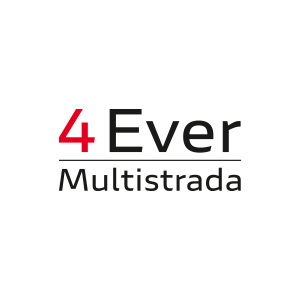 MotorblokV4 Granturismo, V4 - 90°, 4 kleppen per cilinder, tegengesteld draaiende krukas, Twin Pulse ontstekingsvolgorde, vloeistof gekoeldCilinderinhoud1.158 ccVermogen*170 pk (125 kW) @ 10,500 rpmKoppel*125 Nm (12.7 kgm, 92 lb ft) @ 8,750 rpmBrandstofinjectieElektronisch brandstofinjectiesysteem, Øeq 46 mm elliptische gasklephuizen met Ride-by-Wire-systeemFrameAluminium monocoque frameVoorveringØ 50 mm volledig verstelbare usd vork, elektronisch verstelbare ingaande en uitgaande demping met Ducati Skyhook Suspension.VoorbandPirelli Scorpion Trail II 120/70 ZR 19AchterveringVolledig verstelbare monoshock, elektronische afstelling met Ducati Skyhook Suspension, aluminium dubbelzijdige achterbrugAchterbandPirelli Scorpion Trail II 170/60 ZR 17Voorrem2 x Ø 330 mm semi-zwevende schijven, radiaal gemonteerde Brembo M50 Stylema monobloc met 4 zuigers en 2 zijdige remklauwen, radiale hoofdremcilinder, Cornering ABSAchterremØ 265 mm schijf, Brembo zwevende remklauw met 2 zuigers, Cornering ABSDrooggewicht217 kgRijklaar gewicht242 kgZithoogteVerstelbaar: 840 mm - 860 mmInhoud brandstoftank22 lStandaard uitrustingDucati Skyhook Suspension, Ducati Quick Shift, Cruise control, Handsfree, Verlichte stuurbediening, 6,5" TFT kleurendisplay met Ducati Connect en volledig navigatiesysteem, Full LED koplamp, Koolstofvezel voorspatbord, Type goedgekeurde Akrapovic geluidsdemper. Veiligheidsuitrusting: Rijmodi, Powermodi, ABS Cornering, Ducati Traction Control, Ducati Wheelie Control, Daytime Running Light, Ducati Cornering Light, Ducati Brake Light, Vehicle Hold Control.AccessoiresN.v.t.Emissie en verbruik**Euro 5 Standaard - CO2 Emissie 162 g/km - Verbruik 6.5 l/100 kmPrijs28.290 € incl. BTW en kosten rijklaar maken (225 €)